Muzyka kl. VI	dnia, 26.11.2020r.Temat: Warsztat muzyczny.Polecenia:1. Wykonaj karty pracy do lekcji 10 i 11, utrwalające Twoją wiedzę na temat pieśni żołnierskich i piosenek powstania warszawskiego. Wykorzystaj podręcznik do uzupełnienia kart prac.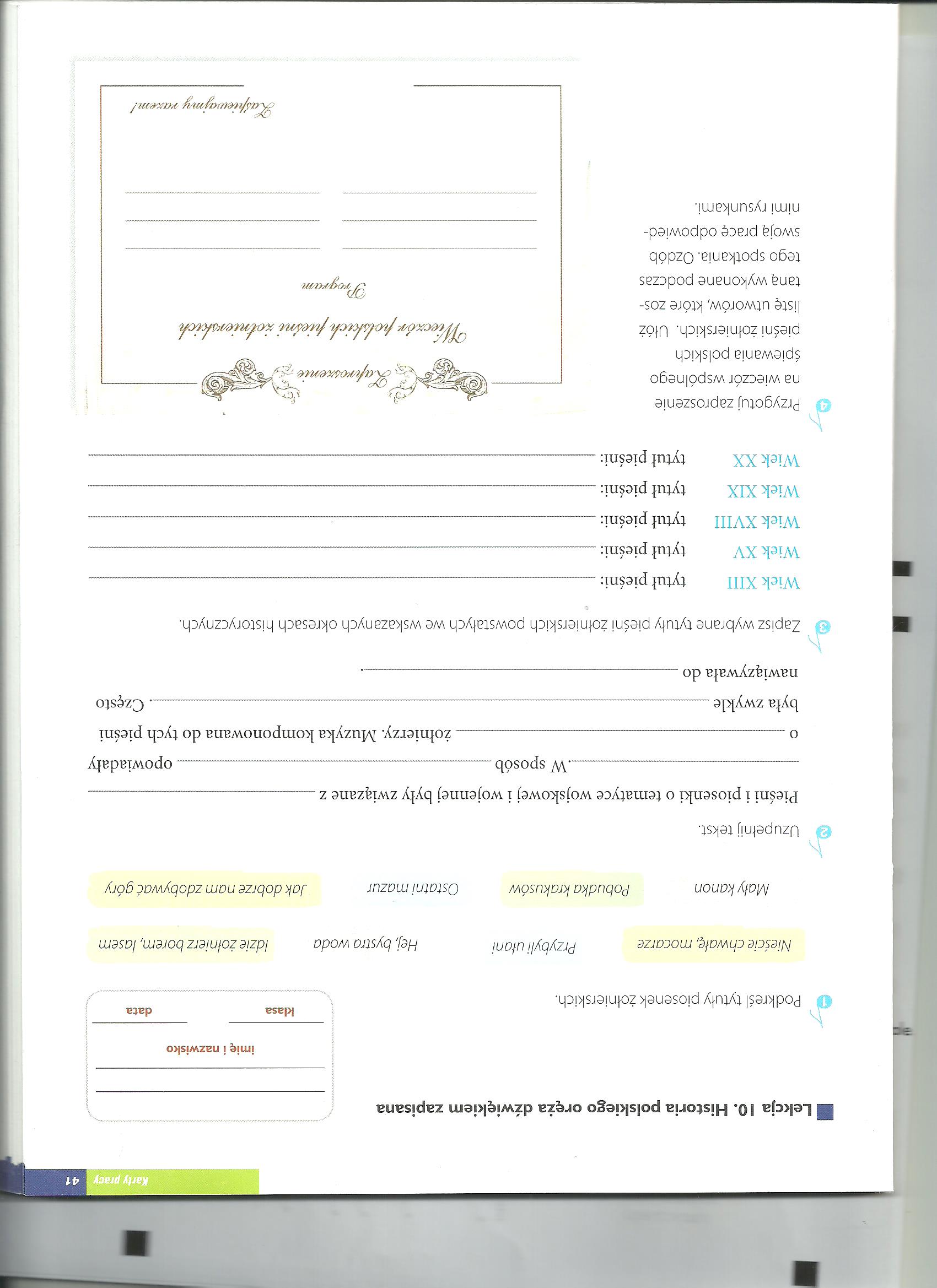 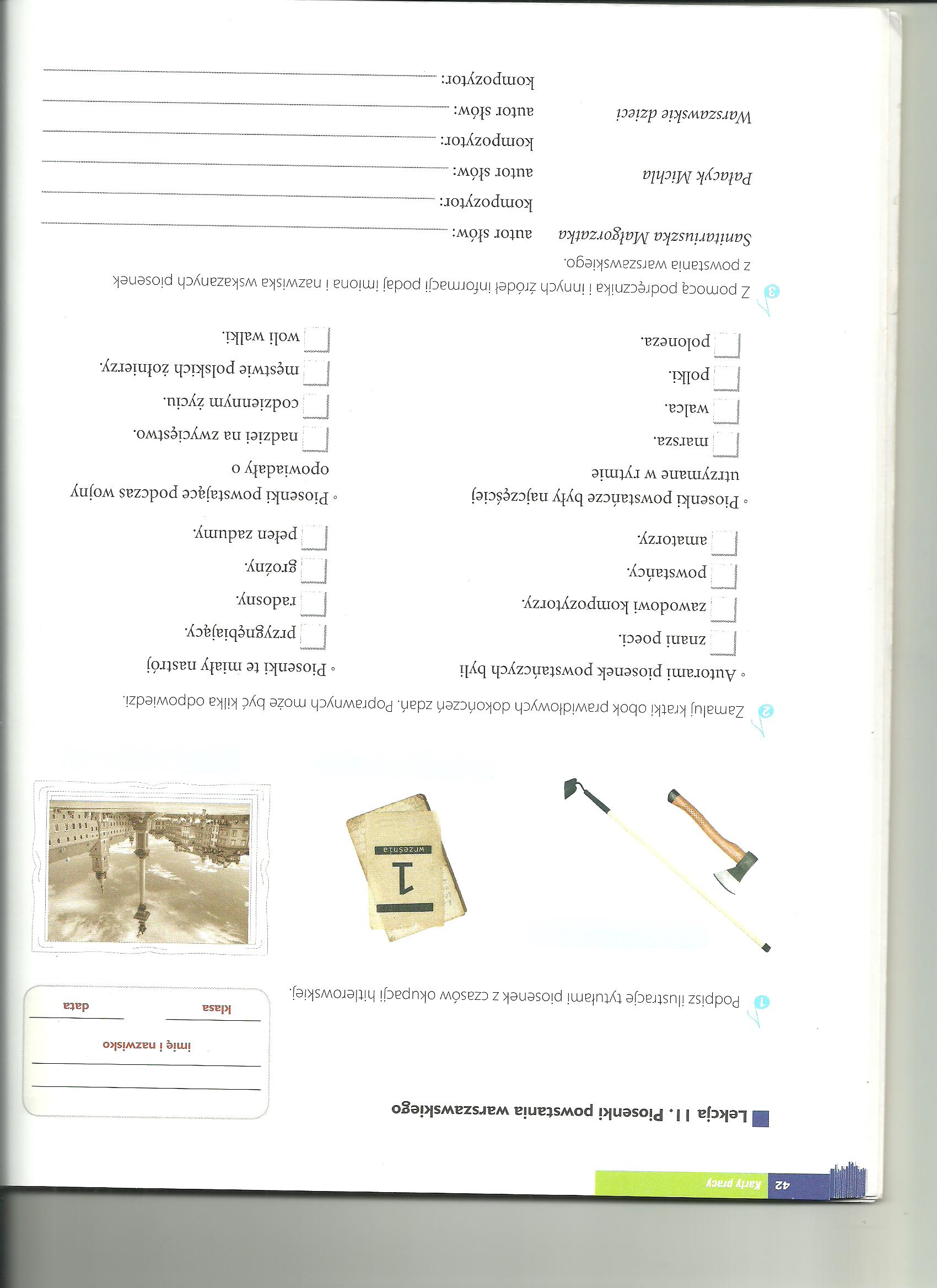 